На основу члана 38. став 1. Закона о планском систему Републике Србије („Службени гласник РС”, број 30/18) и чланa 17. став 1. и члана 43. став 1. Закона о Влади („Службени гласник РС”, бр. 55/05, 71/05 – исправка, 101/07, 65/08, 16/11, 68/12 – УС, 72/12, 7/14 – УС, 44/14 и 30/18 – др. закон),Влада доносиОДЛУКУо изменама и допунама Програма реформе управљања јавним финансијама за период 2021–2025. године1. У Програму реформе управљања јавним финансијама за период 2021–2025. године („Службени гласник РСˮ, број 70/21), I Део, у оквиру одељка Веза Програма реформе управљања јавним финансијама са стратешким и законодавним оквиром, међународним стандардима и процесом европских интеграција, у петом пасусу, прва реченица мења се и гласи: „За спровођење Стратегије реформе јавне управе Републике Србије, поред ПРУЈФ 2021–2025, израђени су Програм реформе система локалне самоуправе за период од 2021. до 2025. године и Програм унапређења управљања јавним политикама и регулаторне реформе за период од 2021. до 2025. године.”.2. У оквиру одељка Опис постојећег стања: најважнији резултати спроведених реформских мера у периоду 2016–2020. године, у 10. пасусу, друга реченица мења се и гласи: „ДРИ, у току рада на повећању транспарентности, на свом сајту објављује велики број информација као што су: Одазивне извештаје субјеката ревизије у складу са обрасцем за Одазивни извештај субјеката ревизије, који садрже утврђене неправилности и предузете мере исправљања од стране субјеката ревизије, односно поступање по препорукама које је дала ДРИ, послеревизионих извештаја који садрже оцену сваке појединачне мере исправљања, мишљење да ли су мере исправљања задовољавајуће и мишљење да ли субјект ревизије крши обавезу доброг пословања у случају да су мере исправљања незадовољавајуће, а започето је и са новим начином објављивања извештаја о ревизији, где поред сваког извештаја, ДРИ објављује, на интернет страници, и резиме извештаја, ради транспарентнијег, jeднoстaвнијег и рaзумљивијег нaчина презентовања ревизорских препорука јавности.”.3. У II Делу, у одељку Општи и посебни циљеви Програма реформе управљања јавним финансијама 2021–2025, у првом пасусу, друга реченица мења се и гласи: „Овај општи циљ повезан је са Стратегијом реформе јавне управе 2021–2030, где је представљен као посебан циљ 7.”, а у другом пасусу трећа алинеја брише се.4. У оквиру Посебног циља II Ефикасно прикупљање и управљање буџетским средствима, у оквиру одељка Планиране реформске мере у периоду 2021–2025, у Мери 2.2: Модернизација процеса рада Управе за дуван, после 3. пасуса додаје се 4. пасус, који гласи: „Кроз надоградњу Интегрисаног информационог система наставиће се с аутоматизацијом и унапређењем пословних процеса Управе за дуван. Активност обухвата надоградњу постојећих модула у циљу интеграције са системом е-Акциза и увођење нових функционалности израдом веб портала за подношење извештаја привредних субјеката уписаних у регистре и евиденционе листе код Управе за дуван.ˮ.5. У Мери 2.3: Јачање административних капацитета Управе царина, у 11. пасусу прва реченица мења се и гласи: „Упоредо са увођењем аутоматизованог система увоза и извоза, Управа царина ће уводити и Интегрисани систем управљања тарифом, у сврху даље хармонизације тарифног система са ЕУ.ˮ.6. У оквиру Посебног циља III Унапређење буџетске дисциплине и транспарентније коришћење јавних средстава, у оквиру Планираних реформских мера у периоду 2021–2025, у Мери 3.1: Формирање базе за јачање институционалних и административних капацитета Канцеларије за ревизију система управљања средствима ЕУ који омогућују делотворну ревизију система контроле ЕУ, у 2. пасусу, четврта реченица мења се и гласи: „Поред запошљавања нових кадрова и њиховог континуираног обучавања, предвиђено je и унапређење организационе структуре Канцеларије формирањем Групе за интерну ревизију, са циљем успостављања интерне ревизије код Генералног секретаријата и служби Владе, на начин предвиђен Правилником о заједничким критеријумима за организовање и стандардима и методолошким упутствима за поступање и извештавање интерне ревизије у јавном сектору („Службени гласник РС”, бр. 99/11, 106/13 и 84/23).” и додаје се пета реченица, која гласи: „Наведене промене допринеће ефикаснијем управљању кохезионом политиком и испуњењу обавеза које произлазе из захтева за поглавље 22.”.7. У Mери 3.3: Повећање ефикасности и делотворности инспекцијске контроле, у 1. пасусу, у другој реченици број инспектора: „38ˮ замењује се бројем инспектора: „50ˮ.8. У оквиру Посебног циља IV Унапређење примене система интерне финансијске контроле у јавном сектору, у оквиру Планираних реформских мера у периоду 2021–2025, у оквиру под-одељка Контролно окружење, у 4. пасусу, у првој реченици речи: „која ће се огледати у процесу пребацивања организације обука из области ИФКЈ на НАЈУ, која захтева спровођење претходних активности у виду анализа и идентификацију препрека за спровођење које постоје у правном оквиру, али и израђивањем имплементационог плана који може укључивати препоруке за измену прописа, измену и/или израду релевантних материјала и процедура која ће тај процес, у којем заједно учествују ЦЈХ и НАЈУ, подржатиˮ бришу се.9. У оквиру Посебног циља V Унапређено рачуноводство у јавном сектору применом међународних рачуноводствених стандарда за јавни сектор, у оквиру Планираних реформских мера у периоду 2021–2025, у Мери 5.3: Унапређење обухвата рачуноводствених података кроз примену међународних рачуноводствених стандарда за јавни сектор, у 3. пасус, у другој реченици годинa: „2022ˮ замењује се годином: „2024ˮ.10. У оквиру Посебног циља VI Jачање спољног надзора над јавним финансијама, у оквиру одељка Постигнуто у претходном ПРУЈФ, у 6. пасусу, прва реченица мења се и гласи: „Истовремено, ДРИ је, у току рада на повећању транспарентности, на свом сајту објавила образац за Одазивни извештај субјеката ревизије и Одазивне извештаје субјеката ревизије, састављене у складу са обрасцем, који садржи утврђене неправилности и предузете мере исправљања од стране субјеката ревизије, односно поступање по препорукама које је дала ДРИ.”.11. У оквиру Посебног циља VI Jачање спољног надзора над јавним финансијама, у оквиру одељка Планиране реформске мере у периоду 2021–2025, у другом пасусу, друга реченица мења се и гласи: „Овај значајан напредак у сарадњи између две институције, значајно је допринео повећању поступања по препорукама које субјектима ревизије даје ДРИ, будући да су на овим седницама Народне скупштине усвојени конкретни закључци који извршној власти налажу да спроведу препоруке које су добили од ДРИ.” и последња реченица мења се и гласи: „Овај позитиван тренд поступања по препорукама и повећања утицаја екстерне ревизије биће велики допринос транспарентности и стабилности целокупног система јавних финансија, будући да ће законодавна власт учврстити своју улогу у надзору извршне власти када је реч о ефикасном и ефективном трошењу јавних средстава.”.12. У оквиру Процене неопходних финансијских средстава за спровођење Програма реформе управљања јавним финансијама 2021–2025, графички приказ неопходних финансијских средстава за реализацију мења се као што је приказано у оквиру тачке 72. ове одлуке.13. У оквиру Праћења реализације, евалуација и процес Извештавања о спровођењу Програма реформе управљања јавним финансијама 2021–2025, у петом пасусу речи: „Државна ревизорска институција” бришу се.14. У Акционом плану за спровођење Програма реформе управљања јавним финансијама за период 2021–2025. године, који је одштампан уз Програм реформе управљања јавним финансијама за период 2021–2025. године и чини његов саставни део, у оквиру општег циља: Остваривање одрживог буџета са стабилним јавним дугом у односу на БДП уз помоћ бољег финансијског управљања и контроле, процеса ревизије и повезивања буџетског планирања са политикама Владе, у показатељу: „Реални раст БДП”, у колони циљана вредности за 2023: „4%ˮ замењује се циљаном вредношћу за 2023: „2.5%ˮ; у колони циљана вредност за 2024: „-ˮ додаје се циљана вредност за 2024: „3.5%ˮ и у колони циљана вредност за 2025: „-ˮ додаје се циљана вредност за 2025: „4%ˮ.15. У показатељу: „Ниво дуга опште државе у БДП-у”, у колони циљана вредности за 2023: „56%ˮ замењује се циљаном вредношћу за 2023: „53,3%ˮ; у колони циљана вредност за 2024: „-ˮ замењује се циљаном вредношћу за 2024: „51,7%ˮ и у колони циљана вредност за 2025: „-ˮ замењује се циљаном вредношћу за 2025: „50.7%ˮ.16. У оквиру Посебног циља I: Унапређени капацитети за буџетско планирање и управљање јавним инвестицијама, у Meри 1.3: Унапређење средњорочног планирања, мењају се циљане вредности у оквиру показатеља учинка „Број усвојених и средњорочних планова обвезника средњорочног планирања на републичком нивоуˮ тако да се, у колони за циљану вредност у 2023. години број: „40ˮ замењује бројем: „26ˮ, у колони за циљану вредност у 2024. години број: „40ˮ замењује се бројем: „27ˮ и у колони за циљану вредност у 2025. години број: „40ˮ замењује се бројем: „29ˮ.17. У Мeри 1.4: Унапређење окружења за ефикасно управљање капиталним пројектима, назив показатеља: „Капитални пројекти (изузимајући оне од посебног значаја за РС) који нису прошли предимплементациону фазу сходно методологији, а укључени су у буџет Републике Србије, где су ресорна министарства у својству овлашћених предлагачаˮ замењује се називом: „Капитални пројекти укључени у буџет, који подлежу и оцењени су у складу са методологијом која уређује капиталне пројектеˮ; Јединица мере: „Број” замењује се јединицом мере: „Проценат”; Извор провере: „Закон о буџету/Извештај за РККИˮ замењује се извором провере: „Закон о буџету/Листа РККИˮ; Почетна вредност: „61ˮ замењује се почетном вредношћу: „0ˮ; Базна година: „2020ˮ замењује се базном годином: „2022ˮ; Циљана вредност за 2021: „50ˮ замењује се циљаном вредношћу за 2021: „-ˮ; Циљана вредност за 2022: „20ˮ замењује се циљаном вредношћу за 2022: „-ˮ; Циљана вредност за 2023: „10ˮ замењује се циљаном вредношћу за 2023: „0ˮ; Циљана вредност за 2024: „5ˮ замењује се циљаном вредношћу за 2024: „40%ˮ и Циљана вредност за 2025: „0ˮ замењује се циљаном вредношћу за 2025: „60%ˮ.18. У Мeри 1.4: Унапређење окружења за ефикасно управљање капиталним пројектима, показатељ: „Обучени државни службеници из јединица за управљање пројектима на нивоу ресорних министарстава и других институцијаˮ замењује се показатељем: „Одржане обуке за државне службенике из ресорних министарстава и других институција који обављају послове управљања пројектимаˮ; Јединица мере: „%ˮ замењује се јединицом мере: „Бројˮ; Извор провере: „Извештај о одржаним радионицама – НАЈУˮ замењује се извором провере: „Извештај о одржаним обукама – НАЈУ/друге институције где се одржавају обукеˮ; Циљана вредност за 2021: „0” замењује се циљаном вредношћу за 2021: „-ˮ; Циљана вредност за 2022: „20%ˮ замењује се циљаном вредношћу за 2022: „-ˮ; Циљана вредност за 2023: „50%ˮ замењује се циљаном вредношћу за 2023: „2ˮ; Циљана вредност за 2024: „70%ˮ замењује се циљаном вредношћу за 2024: „2ˮ и Циљана вредност за 2025: „80%ˮ замењује се циљаном вредношћу за 2025: „2ˮ.19. У Мeри 1.4: Унапређење окружења за ефикасно управљање капиталним пројектима, Активност 1.4.4: Израда приручника о методологији УКП (дизајн, припрема за штампу, лектура, консултантска подршка за садржај), у колони рок за завршетак активности: „Q2 2023ˮ замењује се роком за завршетак активности: „Q4 2024ˮ; Извор финансирања: „Буџет РС, Донаторска средства, Светска банкаˮ замењује се извором финансирања: „Буџет РС, донаторска средстваˮ; Укупна процењена финансијска средства у 000 дин. за 2022: „167.7ˮ замењују се укупним процењеним финансијским средствима у 000 дин. за 2022: „-ˮ и Укупна процењена финансијска средства у 000 дин за 2024: „-ˮ замењују се укупним процењеним финансијским средствима у 000 дин. за 2024: „660*ˮ.20. У Мeри 1.4: Унапређење окружења за ефикасно управљање капиталним пројектима, додаје се активност 1.4.6, која гласи: „Надоградња информационог система за управљање капиталним пројектимаˮ. За наведену активност додају се: рок за завршетак активности који гласи: „Q2 2024ˮ; институција одговорна за спровођење активности која гласи: „Министарство финансијаˮ; партнери у спровођењу активности који гласе: „Буџетски кориснициˮ; извор финансирања који гласи: „Буџет РСˮ; веза са програмским буџетом (ПР-ПА/ПЈ) која гласи: „2301–5016ˮ; укупна процењена финансијска средства у 000 дин, за 2023, која гласе: „123.000ˮ.21. У Мeри 1.4: Унапређење окружења за ефикасно управљање капиталним пројектима, додаје се активност 1.4.7, која гласи: „Унапређење вештина запослених из области управљања пројектима, одрживог управљања пројектима, укључујући израду и ревизију кост-бенефит анализеˮ; За наведену активност додају се: рок за завршетак активности који гласи: „Q4 2025ˮ; институција одговорна за спровођење активности која гласи: „Министарство финансијаˮ; извор финансирања који гласи: „Донаторска средства”; укупна процењена финансијска средства у 000 дин за 2024: „600*” и укупна процењена финансијска средства у 000 дин за 2025: „600*”.22. У Meри 1.4: Унапређење окружења за ефикасно управљање капиталним пројектима, додаје се активност 1.4.8, која гласи: „Заокруживање правног оквира у смислу заокруживања аспекта утицаја капиталних пројеката на животну средину и климатске променеˮ. За наведену активност додају се: рок за завршетак активности који гласи: ˮQ1 2024ˮ; институција одговорна за спровођење активности која гласи: „Министарство финансијаˮ; извор финансирања који гласи: „Буџет РС Донаторска средстваˮ; веза са програмским буџетом (ПР-ПА/ПЈ) која гласи: „2301 (редовна издвајања)ˮ и укупна процењена финансијска средства у 000 дин за 2024: „2500”.23. У Мери 1.5: Јачање капацитета Сектора за праћење фискалних ризика, додаје се нови показатељ на нивоу мере, који гласи: „Фискална стратегија садржи одељак који се односи на квантификоване кључне фискалне ризикеˮ; За наведени показатељ додају се: јединица мере, која гласи: „Усвојено/није усвојеноˮ; извор провере који гласи: „Службени гласник РС”; почетна вредност која гласи: „-ˮ; базна година која гласи: „2022ˮ и циљана вредност за 2023, која гласи: „да”.24. У Mери 1.5: Јачање капацитета Сектора за праћење фискалних ризика, додаје се нови показатељ на нивоу мере, који гласи: „Обучени запослени у Сектору за праћење фискалних ризика (напредни ниво обука)ˮ. За наведени показатељ додају се: јединица мере која гласи: „Проценат (%)ˮ; извор провере који гласи: „Извештај о спроведеним обукамаˮ; почетна вредност која гласи „10%ˮ; базна година која гласи: „2022ˮ; циљана вредност за 2023 која гласи: „20%”; циљана вредност за 2024. која гласи: „50%ˮ и циљана вредност за 2025, која гласи: „80%ˮ.25. У Мери 1.5: Јачање капацитета Сектора за праћење фискалних ризика, додаје се активност 1.5.4, која гласи: „Унапређење и стандардизација извештавања о фискалним ризицимаˮ. За наведену активност додају се: рок за завршетак активности који гласи: „Q4 2024ˮ; институција одговорна за спровођење активности која гласи: „Министарство финансијаˮ; извор финансирања који гласи: „Буџет РС, Донаторска средстваˮ; веза са програмским буџетом (ПР-ПА/ПЈ) која гласи: „2301 (Редовна издвајања)” и укупна процењена финансијска средства у 000 дин за 2024: „10.000”.26. У Мери 1.5: Јачање капацитета Сектора за праћење фискалних ризика, додаје се активност 1.5.5, која гласи: „Унапређење вештина за запослене из области финансијске анализе, кост бенефит анализе и анализе из области праћења ризика од климатски индукованих елементарних непогодаˮ. За наведену активност додају се: рок за завршетак активности који гласи: „Q4 2024ˮ; институција одговорна за спровођење активности која гласи: „Министарство финансијаˮ; извор финансирања који гласи: „Донаторска средстваˮ и укупна процењена финансијска средства у 000 дин за 2024: „20.000”.27. У Мери 1.5: Јачање капацитета Сектора за праћење фискалних ризика, додаје се активност 1.5.6, која гласи: „Упознавање са најбољим међународним праксама које се односе на праћење и извештавање о фискалним ризицима (кроз студијска путовања, радионице и сл.)ˮ. За наведену активност додају се: рок за завршетак активности који гласи: „Q4 2024ˮ; институција одговорна за спровођење активности која гласи: „Министарство финансијаˮ; извор финансирања који гласи: „Донаторска средстваˮ и укупна процењена финансијска средства у 000 дин за 2024: „15.000”.28. У оквиру Посебног циља II Ефикасно прикупљање и управљање буџетским средствима, у оквиру показатеља на нивоу посебног циља: „Годишњи трошкови сервисирања јавног дуга (плаћање камата- нето износ) као% БДП”, циљана вредност за 2023: „-ˮ замењује се циљаном вредношћу за 2023: „1,8%ˮ; Циљана вредност за 2024: „-ˮ замењује се циљаном вредношћу за 2024: „2,1%ˮ и Циљана вредност за 2025: „1,7%ˮ замењује се циљаном вредношћу за 2025: „2,1%ˮ.29. У Мери 2.1: Ефикасно прикупљање буџетских прихода који су у надлежности Пореске управе, у оквиру активности 2.1.1 „Реинжењеринг пословних процеса основних функција”, рок за завршетак активности: „Q2 2022ˮ замењује се роком за завршетак активности: „Q3 2023ˮ и додају се укупна процењена финансијска средства у 000 дин за 2024. годину која гласе: „22.234”.30. У Мери 2.1 Ефикасно прикупљање буџетских прихода који су у надлежности Пореске управе, у оквиру активности 2.1.3: „Унапређење ИКТ инфраструктуре-COTS”, рок за завршетак активности: „Q4 2024ˮ замењује се роком за завршетак активности: „Q4 2025ˮ; Укупна процењена финансијска средства у 000 дин. за 2024: „535.499ˮ замењује се укупном процењеном финансијским средством у 000 дин, за 2024: „1.372.179ˮ; и укупна процењена финансијска средства у 000 дин, за 2025: „-ˮ замењује се укупним процењеним финансијским средствима у 000 дин, за 2025: „548.857ˮ.31. У Мери 2.1 Ефикасно прикупљање буџетских прихода који су у надлежности Пореске управе, у оквиру активности 2.1.4: „Усклађивање законодавног оквира и припрема техничких спецификација за имплементацију система за размену информација према ЕУ стандарду (системи за размену у области индиректног опорезивања и системи за размену у области директног опорезивања), као и испуњавање препорука Глобалног форума за примену међунaродног стандарда за размену информација на захтев и аутоматску размену”, из колоне извор финансирања брише се „Буџет (суфинансирање)”; бришу се укупна процењена финансијска средства у 000 дин, за 2022: „12.000*”, 2023: „12.000*”, 2024: „12.000*” и 2025: „18.000*”.32. У Мери 2.1 Ефикасно прикупљање буџетских прихода који су у надлежности Пореске управе, активност 2.1.8: „Увођење ИТ система за управљање непокретном имовином Министарства финансија и управа у саставу” брише се.33. У Мери 2.1: Ефикасно прикупљање буџетских прихода који су у надлежности Пореске управе, на нивоу мере додаје се нова активност 2.1.8, која гласи: „Израда комуникационе стратегије у вези измене ПО ПДВ обрасцаˮ; За наведену активност додају се: рок за завршетак активности, који гласи: „Q2 2024; институција одговорна за спровођење активности која гласи: „Министарство финансијаˮ; извор финансирања који гласи: „Донаторска средстваˮ; и укупна процењена финансијска средства у 000 дин, за 2024, која гласе: „35,214*ˮ.34. У Мери 2.1 Ефикасно прикупљање буџетских прихода који су у надлежности Пореске управе, додаје се активност 2.1.9, која гласи: „Израда комуникационе стратегије за увођење система електронских отпремницаˮ; За наведену активност додају се: рок за завршетак активности који гласи: „Q4 2024ˮ; институција одговорна за спровођење активности која гласи: „Министарство финансијаˮ; извор финансирања, који гласи: „Донаторска средстваˮ; и укупна процењена финансијска средства у 000 дин, за 2024, која гласе: „35,214*ˮ.35. У Мери 2.2: Модернизација процеса рада Управе за дуван, додаје се активност 2.2.4, која гласи: „Надоградња Интегрисаног информационог система Управе за дуванˮ; За наведену активност додају се: рок за завршетак активности који гласи: „Q4 2025.ˮ; веза са програмским буџетом (ПР-ПА/ПЈ) која гласи: „ Програм 2301, Пројекат 0010 регулација производње и промета дувана и дуванских производа извор финансирања 01 општи приходи и примања буџетаˮ; укупна процењена финансијска средства по изворима у 000 дин, за 2024, која гласе: „7.000ˮ и укупна процењена финансијска средства по изворима у 000 дин, за 2025, која гласе: „15.560*ˮ.36. У Мери 2.4: Ефикасно управљање јавним дугом, у показатељу: Учешће дуга у домаћој валути у укупном јавном дугу – централни ниво власти, циљана вредност за 2023: „33%ˮ, замењује се циљаном вредношћу за 2023: „20,5%ˮ; Циљана вредност за 2024: „34%ˮ замењује се циљаном вредношћу за 2024: „21%ˮ и Циљана вредност за 2025: „35%ˮ замењује се циљаном вредношћу за 2025: „22%ˮ.37. У Мери 2.4: Ефикасно управљање јавним дугом, Активност 2.4.1: Јачање средњорочне стратегије управљања јавним дугом израдом модела за управљање ризицима, рок за завршетак активности: „Q4 2022ˮ замењује се роком за завршетак активности: „Q4 2024ˮ.Активност 2.4.2: Спровођење пилот пројекта за увођење система примарних дилера и даљи развој домаћег тржишта обвезница, рок за завршетак активности: „Q4 2024ˮ замењује се роком за завршетак активности: „Q4 2025ˮ.Активност 2.4.4: Надоградња постојећег информационог система (PDMS) развијеним модулом за управљање ризицима, рок за завршетак активности: „Q4 2024ˮ замењује се роком за завршетак активности: „Q4 2025ˮ.38. У Мери 2.4 Ефикасно управљање јавним дугом, Активност 2.4.2: Спровођење пилот пројекта за увођење система примарних дилера и даљи развој домаћег тржишта обвезница, укупна процењена финансијска средства по изворима у 000 дин, за 2023: „12.000ˮ замењује се укупним процењеним финансијским средствима по изворима у 000 дин, за 2023: „-ˮ; Укупна процењена финансијска средства по изворима у 000 дин, за 2025: „-ˮ замењује се укупним процењеним финансијским средствима по изворима у 000 дин, за 2025: „12.000ˮ.Активност 2.4.4: Надоградња постојећег информационог система (PDMS) развијеним модулом за управљање ризицима, укупна процењена финансијска средства по изворима у 000 дин, за 2023: „24.000*ˮ замењује се укупним процењеним финансијским средствима по изворима у 000 дин, за 2023: „-ˮ и укупна процењена финансијска средства по изворима у 000 дин, за 2025: „-ˮ замењује се укупним процењеним финансијским средствима по изворима у 000 дин, за 2025: „24.000ˮ.39. У Мери 2.5: Унапређење електронског система јавних набавки, додаје се нови показатељ, који гласи: „База података о уговорима на Порталу”; За наведени показатељ додају се: јединица мере која гласи: „0 – Не постоји база, 1- Успостављена базаˮ; извор провере који гласи: „Портал јавних набавкиˮ; почетна вредност која гласи: „0ˮ; Базна година: „2022ˮ; Циљана вредност за 2021: „-ˮ; Циљана вредност за 2022 „-ˮ; Циљане вредност за 2023: „-ˮ; Циљана вредност за 2024: „1ˮ и Циљана вредност за 2025: „1ˮ.У оквиру активности 2.5.1 Надоградња Портала јавних набавки новим функционалностима, у колони укупна процењена финансијска средства по изворима у 000 дин: у делу „Буџет РС” – за 2022. брише се: „3.600*ˮ и додаје се: „-”; за 2023. брише се: „3.600*ˮ и додаје се: „-”; за 2024. брише се: „3.600*ˮ и додаје се: „-”; за 2025. брише се: „3.600*ˮ и додаје се: „-”. У делу „Међународна помоћ – ИПА 2013 (ГИЗ) „Подршка даљем унапређењу система јавних набавки у Србији”, донаторска помоћ” – за 2022. брише се: „36.000*ˮ и додаје се: „1.920”; за 2023. брише се: „36.000*ˮ и додаје се: „1.920”; за 2024. брише се: „36.000*ˮи додаје се: „1.920”; за 2025. брише се: „36.000*ˮ и додаје се: „1.920”.40. У оквиру Посебног циља III: Унапређење буџетске дисциплине и транспарентније коришћење јавних средстава, у Мери 3.1: Формирање базе за јачање институционалних и административних капацитета Канцеларије за ревизију система управљања средствима ЕУ који омогућују делотворну ревизију система контроле ЕУ, у оквиру показатеља на нивоу мере (показатеља резултата): циљана вредност за 2024. годину „4” замењује се бројем: „5” и циљана вредност за 2025. годину „3” замењује се бројем: „4”.41. Активност 3.1.1 Јачање законодавног оквира за реинституционализацију Канцеларије за ревизију система управљања средствима ЕУ – усвајање и спровођење нове правне основе, брише се.42. У оквиру активности 3.1.2 Развијање политике задржавања кадрова како би се осигурали адекватни и стабилни административни капацитети Канцеларије, рок за завршетак активности: „Q4 2022” замењује се роком: „Q4 2025”. У колони укупна процењена финансијска средства по изворима у 000 дин: бришу се: „буџетска средства”, брише се веза са програмским буџетом (ПР-ПА-ПЈ) „2301”, – за 2022. брише се: „13.240ˮ, за 2023. брише се: „23.276”, за 2024. брише се: „7.932”, у оквиру колоне извор финансирања брише се ИПА (неалоцирана средства). У колони укупна процењена финансијска средства у 000 дин за 2021. брише се: „23.600”, и за 2022. брише се: „11.800”.43. У оквиру активности 3.1.3 Јачање капацитета Канцеларије за ревизију система управљања средствима ЕУ како би се осигурала ефикасан систем контроле и ревизија ЕУ средстава у складу са законодавним оквиром ЕУ, извор финансирања: „Донаторска средства” замењује се речима: „ИПА 2021”; за укупна процењена финансијска средства у 000 дин за 2022. брише се: „29.500”, у 2023. брише се: „29.500”, у 2024. износ: „29.500” замењује се износом: „29.375” и у 2025. брише се износ: „29.500”.44. У Мери 3.2: Јачање система за ефикасније и ефективније управљање средствима ЕУ, у показатељу: „Извршене провере на лицу места код корисника јавних средстава”, циљана вредност за 2023: „12” замењује се циљаном вредношћу за 2023: „6”; Циљана вредност за 2024: „12” замењује се циљаном вредношћу за 2024: „6” и Циљана вредност за 2025: „12” замењује се циљаном вредношћу за 2025: „6”.45. У Мери 3.2: Јачање система за ефикасније и ефективније управљање средствима ЕУ, у оквиру aктивности 3.2.4 „Унапређење информационог система намењеног подршци пословним процесима за управљање системом и спровођењу уговора и коришћењу средстава” мења се институција одговорна за спровођење тако да гласи: „Сектор за управљање средствима ЕУˮ. Извор финансирања „Донаторска средстваˮ замењује се извором финансирања: „Буџетска средстваˮ.46. У Мери 3.3: Повећање ефикасности и ефективности инспекцијске контроле, у показатељу: „Укупан број извршених инспекцијских контрола”, циљана вредност за 2023: „54ˮ замењује се циљаном вредношћу за 2023: „55ˮ; циљана вредност за 2024: „56ˮ замењује се циљаном вредношћу за 2024: „80ˮ и циљана вредност за 2025: „58ˮ замењује се циљаном вредношћу за 2025: „85ˮ.47. У Мери 3.3: Повећање ефикасности и ефективности инспекцијске контроле, у показатељу: „Проценат планираних контрола у односу на број примљених представки, пријава и захтева за контролу”, циљана вредност за 2024: „25%ˮ замењује се циљаном вредношћу за 2024: „30% и циљана вредност за 2025: „30%ˮ замењује се циљаном вредношћу за 2025: „33%ˮ.48. У Мери 3.3: Повећање ефикасности и ефективности инспекцијске контроле, назив активности 3.3.3: „Обезбеђивање потребног броја инспектора – 38 у 2025ˮ, замењује се називом: „Обезбеђивање потребног броја инспектора – 50 у 2025. годиниˮ; Укупна процењена финансијска средства по изворима у 000 дин, за 2023: „16.738ˮ замењује се укупним процењеним финансијским средствима по изворима у 000 дин, за 2023: „55.651ˮ; Укупна процењена финансијска средства по изворима у 000 дин, за 2024: „(-)ˮ замењује се укупним процењеним финансијским средствима по изворима у 000 дин, за 2024: „61.408ˮ и додају се укупна процењена финансијска средства по изворима у 000 дин, за 2025. и гласе „71.003”.49. У оквиру Посебног циља IV: Унапређење примене система интерне финансијске контроле у јавном сектору, у Мери 4.1: Унапређење система ФУК-а у институцијама јавног сектора, показатељ: „Просечна оцена приоритетне групе КЈС који ажурирају Регистар ризика (обављају процену ризика и преглед адекватности мера бар једном годишње)” бришу се: показатељ: „Просечна оцена приоритетне групе КЈС код које руководиоци доносе одлуке у функцији управљања идентификованим ризицима (у вези реакције на ризик: прихватање, избегавање, умањивање или подела ризика)” и показатељ: „Просечна оцена приоритетне групе КЈС који извештавају руководство о ризицима”.50. У Мери 4.1: Унапређење система ФУК-а у институцијама јавног сектора, назив активности 4.1.1: Сарадња са Сектором буџета у вези са унапређењем управљања учинком организације (веза са Стратегијом РЈУ, мера 4.1.2) замењује се називом: „Сарадња ЦЈХ са Сектором буџета у вези са унапређењем управљања учинком организације (хоризонтална ревизија остварења циљева програмског буџета)ˮ; Колона институција одговорна за спровођење мења се и гласи „Министарство финансија”. У колони партнери у спровођењу активности се брише: „Министарство финансијаˮ и додаје се: „ресорна министарстваˮ.Назив активности 4.1.2: Анализа примене постојећег правног и методолошког оквира и његово унапређење (нпр. приоритизација КЈС у погледу извештавања о интерним контролама, унапређење извештавања, сагледавања квалитета, управљање ризицима, управљање неправилностима, изјава о управљању и сл.) замењује се називом: „Подизање капацитета запослених ЦЈХ за ИСО стандарде и КОСО. Детаљно мапирање и поређење релевантног дела ИСО стандарда и КОСО модела укључујући и примену са закључцима у форми GAP анализе и обука запослених у ЦЈХˮ.51. Мери 4.1: Унапређење система ФУК-а у институцијама јавног сектора, назив aктивности 4.1.4: Израда практичних методолошких алата/производа знања из финансијског управљања и контроле прилагођених специфичностима појединих значајних група индиректних КЈС на централном нивоу (одабрани ресори) замењује се називом: „Израда практичних методолошких алата/производа знања из финансијског управљања и контроле прилагођених специфичностима појединих значајних група индиректних КЈС на централном нивоуˮ. Институција одговорна за спровођење: „Министарство финансија-ЦЈХˮ замењује се институцијом одговорном за спровођење: „Одабрани ресориˮ; Партнери у спровођењу активности: „-ˮ замењују се партнерима у спровођењу активности: „Министарство финансија-ЦЈХˮ.У оквиру активности 4.1.5: Подршка успостављању и унапређењу система ФУК на локалном нивоу, мења се фуснота 173 тако да гласи: „Детаљнији приказ планиране активности утврђен је у ПРСЛС 2021–2025. у оквиру Посебног циља 2: Унапређење система финансирања локалне самоуправе у оквиру Посебне мере 2.4: Интензиван развој система интерне финансијске контроле у јавном сектору (ИФКЈ) на локалном нивоу, а у Програму и његовом Акционом плану се приказују у сврху комплетирања увида у све активности које се предузимају на локалном нивоу у области ИФКЈ и за њих се неће планирати средства нити извештавати у оквиру Акционог плана овог програма већ у оквиру Акционог плана ПРСЛС 2021–2025. У складу са тим, у ову активност су интегрисане активности из мере 2.4, посебног циља 2 из АП ПРСЛС”.Назив aктивности 4.1.6: Израда анализе кохерентности ИФКЈ регулативе са осталом хоризонталном регулативом уз компаративну анализу система за управљање ЕУ средствима и система за управљање националним средствима са становишта интерних контрола замењује се називом: „Израда анализе кохерентности ИФКЈ регулативе са осталом хоризонталном регулативомˮ. Партнери у спровођењу активности: „Министарство финансија, МДУЛС, ДРИ, РСЈП, Републички секретаријат за законодавство, Канцеларија за јавне набавкеˮ замењују се партнерима у спровођењу активности: „Опционо: Министарство финансија, МДУЛС, ДРИ, РСЈП, Републички секретаријат за законодавство, Канцеларија за јавне набавкеˮ; Рок за завршетак активности: „Q4 2022ˮ замењује се роком за завршетак активности: „Q4 2023ˮ.52. У Mери 4.2: Унапређена функција интерне ревизије у јавном сектору у складу са међународним стандардима и начелима, показатељ на нивоу мере: „СИГМА показатељ адекватности оперативног оквира за интерну ревизију” брише се. Мења се показатељ на нивоу мере: „СИГМА показатељ функционисања интерне ревизије” тако да гласи: „Број екстерних оцена квалитета рада јединица за интерну ревизију у оквиру институција корисника јавних средстава са постепеним растом броја колегијалних прегледа у оквиру укупног броја прегледаˮ. У колони јединица мере брише се: „%” и додаје се: „Број”. У колони извор провере брише се „мониторинг извештај СИГМЕ” и додаје се „Извештај о екстерној оцени квалитетаˮ; мењају се вредности показатеља: у колони почетна вредност брише се „1/5” и додаје се: „8ˮ; у колони базна година брише се: „2017” и додаје се: „2021ˮ; у колони циљана вредност 2023 додаје се: „6ˮ; у колони циљана вредност 2024 додаје се: „8ˮ; у колони циљана вредност 2025 брише се: „3/5” и додаје се: „12ˮ.53. У Мери 4.2: Унапређена функција интерне ревизије у јавном сектору у складу са међународним стандардима и начелима, назив aктивности 4.2.1: Анализа примене постојећег методолошког оквира и његово унапређење (нпр. за ревизију успешности, ревизију информационе безбедности, саветодавне услуге и сл.) замењује се називом: „Анализа примене постојећег и евентуално усаглашавање методолошког оквира са изменама стандарда и његово унапређење (нпр. за ревизију успешности, саветодавне услуге и сл.)ˮ. Партнери у спровођењу активности: „ДРИˮ бришу се.54. У Мери 4.2: Унапређена функција интерне ревизије у јавном сектору у складу са међународним стандардима и начелима, у оквиру активности 4.2.4 Подршка успостављању и унапређењу ИР на локалном нивоу, мења се фуснота 174 тако да гласи: „Детаљнији приказ планиране активности утврђен је у ПРСЛС 2021–2025. у оквиру Посебног циља 2: Унапређење система финансирања локалне самоуправе у оквиру Посебне мере 2.4: Интензиван развој система интерне финансијске контроле у јавном сектору (ИФКЈ) на локалном нивоу, а у Програму и његовом Акционом плану се приказују у сврху комплетирања увида у све активности које се предузимају на локалном нивоу у области ИФКЈ и за њих се неће планирати средства нити извештавати у оквиру Акционог плана овог програма већ у оквиру Акционог плана ПРСЛС 2021–2025. У складу са тим, у ову активност су интегрисане активности из Мере 2.4, Посебног циља 2 из АП ПРСЛС”.55. У Мери 4.2: Унапређена функција интерне ревизије у јавном сектору у складу са међународним стандардима и начелима, назив aктивности 4.2.5: Увођење екстерне оцене квалитета по методи колегијалног прегледа (пилотирање, методологија, правилник, обука и сертификација евалуатора, доношење и спровођење Програма екстерне оцене квалитета) замењује се називом: „Увођење екстерне оцене квалитета по методи колегијалног прегледа (обука и сертификација евалуатора, доношење и спровођење Програма екстерне оцене квалитета)”.56. У Мери 4.2: Унапређена функција интерне ревизије у јавном сектору у складу са међународним стандардима и начелима, назив активности 4.2.6: Унапређење постојећег правног оквира у циљу оптимизације организације интерне ревизије и извештавања ИР замењује се називом: „Анализа примене и евентуално унапређење постојећег правног оквира у циљу оптимизације организације интерне ревизије и извештавања ИР (Подршка имплементацији измена из Правилника за ИР)”.57. У Мери 4.2: Унапређена функција интерне ревизије у јавном сектору у складу са међународним стандардима и начелима, активност 4.2.7 мења се и гласи: „Модел оквира за унапређење функције ревизорских одбора/комисија за ревизију (студијско путовање и модел)”. Додају се партнери у спровођењу активности и гласе: „одабрани КЈС код којих постоји могућност и потреба успостављања ревизорских одбора”. Извор финансирања мења се и гласи: „Донаторска средства”. У колони укупна процењена финансијска средства за 2025. годину додаје се износ и гласи: „1.000”.58. У Мери 4.2: Унапређена функција интерне ревизије у јавном сектору у складу са међународним стандардима и начелима, на нивоу мере додаје се активност 4.2.8, која гласи: „Подршка networking у виду годишњих састанака руководилаца јединица за ИР министарставаˮ. За наведену активност додају се: рок за завршетак активности који гласи: ˮQ4 2025; институција одговорна за спровођење и гласи „Министарство финансија-ЦЈХ”. партнери у спровођењу активности који гласе: „Министарстваˮ; извор финансирања, који гласи: „Донаторска средстваˮ; укупна процењена финансијска средства у 000 дин за 2023., која гласе: „200ˮ; укупна процењена финансијска средства у 000 дин за 2024., која гласе: „200ˮ и укупна процењена финансијска средства у 000 дин, за 2025, која гласе: „200ˮ.59. У Мери 4.2: Унапређена функција интерне ревизије у јавном сектору у складу са међународним стандардима и начелима, додаје се активност 4.2.9, која гласи: „Унапређење радно-правног статуса ИРˮ. За наведену активност додају се: рок за завршетак активности који гласи: „Q4 2025ˮ; институција одговорна за спровођење која гласи: „Министарство финансијаˮ; партнери у спровођењу активности који гласе: „Министарство државне управе и локалне самоуправе, Служба за управљање кадровимаˮ; извор финансирања који гласи: „Буџетска средства, Донаторска средстваˮ; у колони Буџетска средства додају се укупна процењена финансијска средства у 000 дин, за 2025 годину, која гласе: „480.000ˮ, у колони Донаторска средства додају се укупна процењена финансијска средства у 000 дин, за 2024. годину, која гласе: „1.200ˮ.60. У Мери 4.3: Ојачано праћењe интерне контроле у јавном сектору (ИКЈС), назив активности 4.3.1: Пуна примена електронског извештавања путем апликације (функционална апликација, обуке, обавезност кроз прописе, веза са 4.1.5) замењује се називом: „Унапређење функционалности апликације, модули за унапређење рада ЦЈХ апликације, обуке, обавезност кроз прописеˮ; Партнери у спровођењу активности: „Министарство финансија, НАЈУˮ замењују се партнерима у спровођењу активности: „Министарство финансијаˮ. Извор финансирања: „Буџетска средстваˮ замењују се извором финансирања: „буџетска средства, донаторска средстваˮ; у делу укупна процењена финансијска средства у 000 дин у колони донаторска средства за 2025. годину додају се износи тако да гласе: „5.900”. У делу укупна процењена финансијска средства у 000 дин у колони буџетска средства, мења се износ у 2024. години тако да гласи: „1.728” и мења се износ у 2025. години и гласи: „1728ˮ.61. У Мери 4.3: Ојачано праћењe интерне контроле у јавном сектору (ИКЈС), активност 4.3.2: Успостављање јединственог информационог система за интерну контролу у јавном сектору (Набавка и примена софтвера за вођење и документовање ангажмана интерне ревизије и евидентирање и праћење статуса налаза и датих препорука интерне ревизије, препорука из екстерне оцене квалитета интерне ревизије, препорука из сагледавања квалитета система ФУК-а код КЈС и препорука из КГИ, база интерних ревизора, аутоматизација рада ЦЈХ, повезивање са регистрима других институција, база полазника обука, база Аналитичких јединица и контакт особа за ФУК и сл. уз могућност дефинисања додатних модула после обављене анализе система) брише се.62. У Мери 4.4: Модернизација система обучавања из области ИФКЈ, мења се показатељ на нивоу мере: „Број учесника обука из области интерних контрола које је НАЈУ организовалаˮ мења се и гласи: „Број e-learning обука из области ИФКЈˮ. Јединица мере мења се и гласи: „ Бројˮ; извор провере мења се и гласи: „Сајт Министарства финансија и НАЈУ ЛМС Платформаˮ; почетна вредност мења се и гласи: „3ˮ. Базна година се мења и гласи: „2022ˮ; Циљане вредности мењају се и гласе: 2023: „4ˮ; 2024: „5ˮ и 2025: „6ˮ.63. У Мери 4.4: Модернизација система обучавања из области ИФКЈ, назив активности 4.4.1: Израда детаљног заједничког плана спровођења, са предложеним изменама прописа, релевантних материјала и процедуре који ће да подрже пребацивање обука замењује се називом: „Протокол о сарадњи између НАЈУ и ЦЈХ у вези са спровођењем обука из области ИФКЈˮ.64. У Мери 4.4: Модернизација система обучавања из области ИФКЈ, назив активности 4.4.2: Припрема, израда и спровођење побољшаног/процеса сертификације интерних ревизора замењује се називом: „Унапређење процеса сертификације интерних ревизораˮ.65. У оквиру Посебног циља V: Унапређено рачуноводство у јавном сектору применом међународних рачуноводствених стандарда за јавни сектор (IPSAS), у Мери 5.2: Унапређење професионалне компетентности рачуновођа у јавном сектору спровођењем адекватних обука, у оквиру активности 5.2.2: Припремне активности за увођење сертификације за професију рачуновођа у јавном сектору, партнер у спровођењу активности: „НАЈУˮ замењује се партнером у спровођењу активности: „НАЈУ, Професионално удружење рачуновођаˮ.66. У Мери 5.2: Унапређење професионалне компетентности рачуновођа у јавном сектору спровођењем адекватних обука, активност 5.2.3: Сертификовање 200 рачуновођа у јавном сектору, партнери у спровођењу активности: „Министарство финансија, НАЈУˮ замењују се партнерима у спровођењу активности: „НАЈУ, Професионално удружење рачуновођаˮ.67. У оквиру Посебног циља VI: Јачање спољног надзора над јавним финансијама, у Meри 6.1: Унапређење обухвата, квалитета и утицаја екстерних ревизија (у складу са Стратешким планом Државне ревизорске институције (ДРИ)), мењају се циљане вредности у оквиру показатеља учинка „Број следећих области обухваћених ревизијама сврсисходности пословања: социјална заштита, опште јавне услуге, одбрана, јавни ред и безбедност, економски послови, заштита животне средине, послови становања и заједнице, здравство, рекреација, спорт, култура и вера, образовањеˮ тако да се, у колони за циљану вредност у 2024. години, број: „9ˮ замењује се бројем: „7ˮ и у колони за циљану вредност у 2025. години, број: „9ˮ замењује се бројем: „7ˮ.68. У Meри 6.1: Унапређење обухвата, квалитета и утицаја екстерних ревизија (у складу са Стратешким планом Државне ревизорске институције (ДРИ)), мењају се циљане вредности у оквиру показатеља учинка „Удео ревизија пословања (правилности и сврсисходности) у годишњем Програму ревизије ДРИˮ тако да, у колони за циљану вредност у 2024. години, број: „52ˮ замењује се бројем: „58ˮ и у колони за циљану вредност у 2025. години, број: „55ˮ замењује се бројем: „65ˮ.69. У Анексу 1 „Редослед спровођења активности Програма реформе управљања јавним финансијама 2021–2025ˮ, који је одштампан уз Програм реформе управљања јавним финансијама за период 2021–2025. године и чини његов саставни део, извршене су одговарајуће измене у вези са роковима за реализацију наведених активности: 1.3.1 Менторска подршка изради средњорочних планова обвезника средњорочног планирања на републичком нивоу, тако да рок за завршетак активности гласи: „Q4 2025ˮ; 1.4.4 Израда приручника о методологији УКП (дизајн, припрема за штампу, лектура, консултантска подршка за садржај), тако да рок за завршетак активности гласи: „Q4 2024ˮ; 1.4.6 Надоградња информационог система за управљање капиталним пројектима, додаје се рок за завршетак активности тако да гласи: „Q2 2024ˮ;1.4.7 Унапређење вештина запослених из области управљања пројектима, одрживог управљања пројектима, укључујући израду и ревизију кост-бенефит анализе, додаје се рок за завршетак активности тако да гласи: „Q4 2025ˮ; 1.4.8 Заокруживање правног оквира у смислу укључивања аспекта утицаја капиталних пројеката на животну средину и климатске промене, додаје се рок за завршетак активности тако да гласи: „Q1 2024ˮ; 1.5.4 Унапређење и стандардизација извештавања о фискалним ризицима, додаје се рок за завршетак активности тако да гласи: „Q4 2024ˮ; 1.5.5 Унапређење вештина за запослене из области финансијске анализе, кост бенефит анализе и анализе из области праћења ризика од климатски индукованих елементарних непогода, додаје се рок за завршетак активности тако да гласи: „Q4 2024ˮ; 1.5.6 Упознавање са најбољим међународним праксама које се односе на праћење и извештавање о фискалним ризицима (кроз студијска путовања, радионице и сл), додаје се рок за завршетак активности тако да гласи: „Q4 2024ˮ; 2.1.1 Реинжењеринг пословних процеса основних функција , мења се рок за завршетак активности тако да гласи: „Q3 2023ˮ; 2.1.3 Унапређење ИКТ инфраструктуре – COTS, мења се рок за завршетак активности тако да гласи: „Q4 2025ˮ; 2.1.8 Израда комуникационе стратегије у вези измене ПО ПДВ обрасцаˮ, додаје се рок за завршетак активности тако да гласи: „Q4 2024ˮ; 2.1.9. Израда комуникационе стратегије за увођење система електронских отпремницаˮ, додаје се рок за завршетак активности тако да гласи: „Q4 2024ˮ; 2.2.4 Надоградња Интегрисаног информационог система Управе за дуван, додаје се рок за завршетак активности тако да гласи: „Q4 2025ˮ; 2.3.6 Имплементација увозних и извозних аутоматизованих система (АИС-АЕС), мења се рок за завршетак активности тако да гласи „Q4 2025ˮ; 2.4.1 Јачање средњорочне стратегије управљања јавним дугом израдом  модела за управљање ризицима, мења се рок за завршетак активности тако да гласи: „Q4 2024ˮ; 2.4.2 Спровођење пилот пројекта за увођење система примарних дилера и даљи развој домаћег тржишта обвезница, мења се рок за завршетак активности тако да гласи: „Q4 2025ˮ; 2.4.4 Надоградња постојећег информационог система (PDMS) развијеним модулом за управљање ризицима, мења се рок за завршетак активности тако да гласи: „Q4 2025ˮ; 3.1.2 Развијање политике задржавања кадрова како би се осигурали адекватни и стабилни административни капацитети Канцеларије, мења се рок за завршетак активности тако да гласи: „Q4 2025ˮ; 3.2.1 Израда нових процедура поступања, методолошких смерница те додатних помоћних алата за институције надлежне за управљање и спровођење средстава ЕУ са циљем повећања ефикасности извршених контрола и смањења административног оптерећења, мења се рок за завршетак активности тако да гласи: „Q4 2024ˮ; 4.1.6 Израда анализе кохерентности ИФКЈ регулативе са осталом хоризонталном регулативом, мења се рок за завршетак активности тако да гласи: „Q4 2023ˮ; 4.2.8 Подршка networking у виду годишњих састанака руководилаца јединица за ИР министарстава, додаје се рок за завршетак активности тако да гласи: „Q4 2025ˮ; 4.2.9 Унапређење радно-правног статуса ИР, додаје се рок за завршетак активности тако да гласи: „Q4 2025ˮ; 5.1.4 Реализација Уговора из активности 5.1.3 у циљу омогућавања имплементације Уредбе о примени међународних рачуноводствених стандарда за јавни сектор, мења се рок за завршетак активности тако да гласи: „Q4 2023ˮ; 5.3.1 Измена релевантне националне регулативе ради њеног међусобног усаглашавања и усаглашавања са захтевима IPSAS за готовинску основу и ЕSА 2010, мења се рок за завршетак активности тако да гласи: „Q3 2024ˮ; 5.3.2 Доношење Рачуноводствене политике за финансијско извештавање у складу са IPSAS за готовинску основу, мења се рок за завршетак активности тако да гласи: „Q4 2023ˮ и 5.3.3 Припрема Финансијског извештаја заснованог на готовинској основи у складу са IPSAS, мења се рок за завршетак активности тако да гласи: „Q2 2025ˮ.70. У Анексу 2 „Преглед финансијских средстава потребних за реализацију Програма, у динаримаˮ, који је одштампан уз Програм реформе управљања јавним финансијама за период 2021–2025. године и чини његов саставни део, табела се мења и гласи:„Табела процене трошкова за реализацију мера у Акционом плану ПРУЈФ„71. У оквиру графикона за процену трошкова за реализацију мера у Акционом плану Програма реформе управљања јавним финансијама 2021–2025, мењају се вредности и гласе:„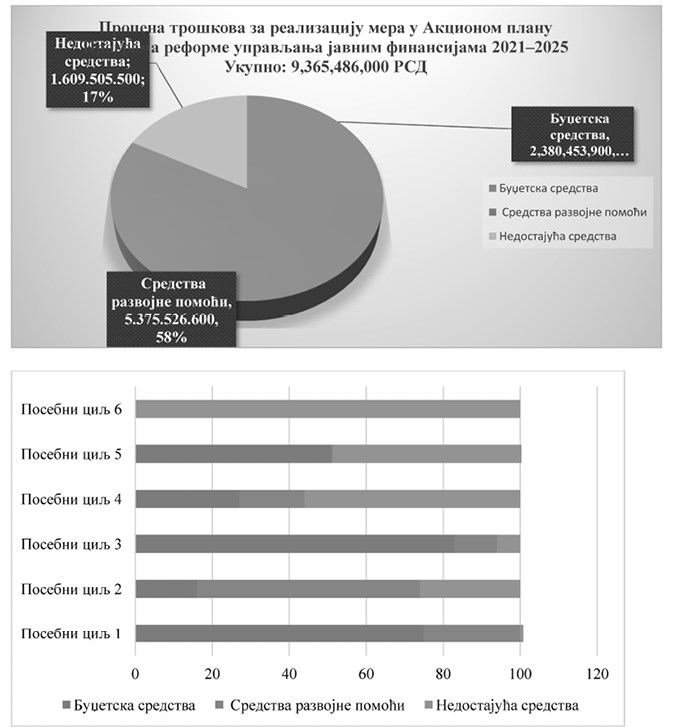 „72. У Анексу 3 „Пасоши показатеља за посебне циљеве и мере Програма реформе управљања јавним финансијама 2021–2025”, који је одштампан уз Програм реформе управљања јавним финансијама за период 2021–2025. године и чини његов саставни део, код показатеља на нивоу Мере 1.3, који гласи: „Број усвојених средњорочних планова обвезника средњорочног планирања на републичком нивоуˮ мењају се подаци о циљним вредностима тако да се за 2023. годину број: „40ˮ замењује бројем: „25ˮ, за 2024. годину број: „40ˮ замењује бројем: „27ˮ и за 2025. годину број: „40ˮ замењује бројем: „29ˮ.73. Показатељ на нивоу Мере 1.4. Капитални пројекти укључени у буџет, који подлежу и оцењени су у складу са методологијом која уређује капиталне пројекте мења се и гласи:„ˮ .74. Показатељ на нивоу Мере 1.4. Одржане обуке за државне службенике из ресорних министарстава и других институција који обављају послове управљања пројектима мења се и гласи:„ˮ.75. У оквиру Мере 1.5 Јачање капацитета Сектора за праћење фискалних ризика, додаје се нови показатељ и гласи:„ˮ.76. У оквиру Мере 1.5 Јачање капацитета Сектора за праћење фискалних ризика, додаје се нови показатељ и гласи:„„.77. У оквиру посебног циља II Ефикасно прикупљање и управљање буџетским средствима, за показатељ „Годишње трошкови сервисирања јавног дуга (плаћања камата-нето износ) као% БДП-aˮ мењају се подаци о циљаним вредностима тако да гласе: „ЦВ 2023 „1,8%”; 2024 „2,1%” и 2025 „2,1%” и мењају се подаци о процени успешности тако да гласе: „Смањење годишњих трошкова сервисирања јавног дуга као проценат БДП-а, одступање од 0,21% поена је прихватљивоˮ.78. За показатељ на нивоу мере 2.2 „Модернизација рада Управе за дуванˮ додаје је пасош показатеља тако да гласи:„ˮ.79. За показатељ на нивоу мере 2.4 Ефикасно управљање јавним дугом мењају се подаци о циљаним вредностима за показатељ „Учешће дуга у домаћој валути у укупном јавном дугу - централни ниво властиˮ и гласe: ЦВ 2023: „20,5%” 2024: „21%” и 2025: „22%ˮ.80. Додаје се пасош показатеља на нивоу мере 2.5 Унапређење електронског система јавних набавкиˮ тако да гласи:„ˮ.81. У оквиру посебног циља III Унапређење буџетске дисциплине и транспарентније коришћење јавних средстава, за показатељ на нивоу мере 3.1 „Број ревизорских налаза ЕК у односу на број спроведених препорука ревизије”, мењају се подаци о циљаним вредностима за 2024. број: „4” замењује се бројем: „5” и за 2025. годину број: „3” замењује се бројем: „4”.82. У Мери 3.2 Јачање система за ефикасније и ефективније управљање средствима ЕУ, институција одговорна за спровођење мења се и гласи: „Сектор за управљање средствима ЕУˮ. У показатељу: „Извршене провере на лицу места код корисника јавних средставаˮ, подаци о циљаним вредностима за 2023: „12” замењује се и гласи: „6”; Циљана вредност за 2024: „12” замењује се и гласи: „6” и Циљана вредност за 2025: „12” замењује и гласи: „6ˮ.83. У Мери 3.3 Повећање ефикасности и ефективности инспекцијске контроле, за показатељ „Укупан број извршених инспекцијских контролаˮ мењају се циљане вредности тако да гласе: 2023: „55”; 2024: „80” и 2025: „85ˮ.84. У Мери 3.3 Повећање ефикасности и ефективности инспекцијске контроле, за показатељ „Проценат планираних контрола у односу на број примљених представки, пријава и захтева за контролуˮ мењају се циљане вредности тако да гласе: 2024: „30%” и 2025: „33%ˮ.85. У оквиру пасоша показатеља за Меру 4.2, показатељ „СИГМА показатељ функционисања интерне ревизијеˮ мења се и гласи: „Број екстерних оцена квалитета рада јединица за интерну ревизију у оквиру институција корисника јавних средстава са постепеним растом броја колегијалних прегледа у оквиру укупног броја прегледаˮ. Тип и ниво показатеља у пасошу индикатора се мења и гласи: „Квантитативниˮ. Учесталост прикупљања података мења се и гласи: „Једном годишње из Извештаја о екстерној оцени квалитетаˮ. Кратак опис показатеља и методологије израчунавања (формуле/једначине) мења се и гласи: „Показатељ указује на број екстерних оцена квалитета рада јединица интерне ревизијеˮ. Почетна вредност и година мењају се и гласе: „за 2021. годину вредност је „8ˮ. Подаци о циљаним вредностима мењају се и гласе: ЦВ за 2023: „6ˮ, ЦВ за 2024: „8ˮ, ЦВ за 2025: „12ˮ. Процена успешности мења се и гласи: „Одступање није прихватљивоˮ.86. У оквиру пасоша показатеља за Меру 4.3, у показатељу: „Унапређење функционалности апликације, модули за унапређење рада ЦЈХ апликација, обуке, обавезност кроз прописеˮ, мења се текст из колоне Кратак опис показатеља и методологија израчунавања (формуле/једначине): „Набавка и примена софтвера за вођење и документовање ангажмана интерне ревизије и евидентирање и праћење статуса налаза и датих препорука интерне ревизије, препорука из екстерне оцене квалитета интерне ревизије, препорука из сагледавања квалитета система ФУК-а код КЈС и препорука из КГИ, база интерних ревизора, аутоматизација рада ЦЈХ, повезивање са регистрима других институција, база полазника обука, база Аналитичких јединица и контакт особа за ФУК и слично уз могућност дефинисања додатних модула после обављене анализе системаˮ тако да гласи: „Показатељ указује на успостављање и унапређење информационог система за интерну контролу у јавном сектору (функционалности апликације, модули за унапређење рада ЦЈХ апликације, обуке). Успостављање система допринеће унапређењу система интерне контроле у јавном сектору кроз ојачану функцију праћењаˮ.87. У оквиру пасоша показатеља за Меру 4.4, показатељ „Број учесника обука из области интерних контрола које је НАЈУ организовалаˮ мења се и гласи „Број e-learning обука из области ИФКЈˮ. Мењају се подаци у вези са типом и нивоом показатеља тако да гласи: „Квалитативниˮ. Учесталост прикупљања података мења се и гласи: „годишњеˮ. Кратак опис показатеља и методологије израчунавања (формуле/једначине) мења се и гласи: „Показатељ указује на постојање унапређених обука у виду e-learning материјала који је доступан већем броју КЈСˮ. Полазна вредност и година мењају се и гласе: за 2022. годину вредност је „3ˮ. Подаци о циљаним вредностима мењају се и гласе: за 2023: „4ˮ; за 2024: „5ˮ и за 2025: „6ˮ. Процена успешности мења се и гласи: „Одступање није прихватљивоˮ.88. У Мери 4.4 Модернизација система обучавања из области ИФКЈ, у оквиру показатеља: „Проценат овлашћених интерних ревизора који је прикупио прописан број бодова у оквиру континуираног стручног усавршавањаˮ колона Процена успешности мења се и гласи: „Одступање је прихватљиво до 3%. У току 2020. године вредност индикатора је нижа у односу на претходну годину услед пандемије.ˮ.89. Ову одлуку објавити у „Службеном гласнику Републике Србијеˮ.05 број 400-12567/2023У Београду, 25. децембра 2023. годинеВладаПредседник,Ана Брнабић, с.р.Посебни циљеви и мереБуџетска средстваСредства развојне помоћи (донације и кредити)Недостајућа средстваУКУПНОПосебни циљ 1.347.250.000102.420.0002.580.000452.250.000Мера 1.11.050.0001.560.00002.610.000Мера 1.202.760.000720.0003.480.000Мера 1.30000Мера 1.4334.200.0002.500.0001.860.000338.560.000Мера 1.512.000.00095.600.0000107.600.000Посебни циљ 2.1.267.564.0005.168.858.0001.380.595.0007.817.017.000Мера 2.11.153.152.0004.041.318.000502.428.0005.696.898.000Мера 2.215.496.000015.560.00031.056.000Мера 2.387.300.0001.053.600.000798.807.0001.939.707.000Мера 2.4038.900.00063.000.000101.900.000Мера 2.511.616.00035.040.000800.00047.456.000Посебни циљ 3.220.923.90030.507.80038.028.500289.460.200Mера 3.1029.375.000029.375.000Мера 3.24.716.000031.204.00035.920.000Мера 3.3207.207.9001.132.8006.824.500215.165.200Посебни циљ 4.493.416.00073.290.800119.052.000685.758.800Мера 4.1034.424.00036.012.00070.436.000Мера 4.2487.560.00013.166.80027.840.000528.566.800Мера 4.35.856.0005.900.000011.756.000Мера 4.4019.800.00055.200.00075.000.000Посебни циљ 560.300.000450.00058.000.000118.750.000Мера 5.1.37.800.000450.00020.000.00058.250.000Мера 5.2.17.500.000038.000.00055.500.000Мера 5.35.000.000005.000.000Посебни циљ 60011.250.00011.250.000Мера 6.10000Мера 6.20011.250.00011.250.000УКУПНО2.380.453.9005.375.526.6001.609.505.5009.365.486.000Назив показатељаКапитални пројекти укључени у буџет, који подлежу и оцењени су у складу са методологијом која уређује капиталне пројектеКапитални пројекти укључени у буџет, који подлежу и оцењени су у складу са методологијом која уређује капиталне пројектеКапитални пројекти укључени у буџет, који подлежу и оцењени су у складу са методологијом која уређује капиталне пројектеКапитални пројекти укључени у буџет, који подлежу и оцењени су у складу са методологијом која уређује капиталне пројектеКапитални пројекти укључени у буџет, који подлежу и оцењени су у складу са методологијом која уређује капиталне пројектеКапитални пројекти укључени у буџет, који подлежу и оцењени су у складу са методологијом која уређује капиталне пројектеОдговарајући општи циљ, посебан циљ или мераМера 1.4: Унапређење окружења за ефикасно управљање капиталним пројектима и праћење фискалних ризикаМера 1.4: Унапређење окружења за ефикасно управљање капиталним пројектима и праћење фискалних ризикаМера 1.4: Унапређење окружења за ефикасно управљање капиталним пројектима и праћење фискалних ризикаМера 1.4: Унапређење окружења за ефикасно управљање капиталним пројектима и праћење фискалних ризикаМера 1.4: Унапређење окружења за ефикасно управљање капиталним пројектима и праћење фискалних ризикаМера 1.4: Унапређење окружења за ефикасно управљање капиталним пројектима и праћење фискалних ризикаТип и ниво показатељаКвантитативниКвантитативниКвантитативниПоказатељ на нивоу мереПоказатељ на нивоу мереПоказатељ на нивоу мереЈединица мере и природаПроценатПроценатПроценатУнапређење управљања капиталним пројектима, пожељна је већа вредностУнапређење управљања капиталним пројектима, пожељна је већа вредностУнапређење управљања капиталним пројектима, пожељна је већа вредностИзвор података за праћење показатеља учинкаЗакон о буџету/Листа Републичке комисије за капиталне инвестиције (РККИ)Закон о буџету/Листа Републичке комисије за капиталне инвестиције (РККИ)Закон о буџету/Листа Републичке комисије за капиталне инвестиције (РККИ)Закон о буџету/Листа Републичке комисије за капиталне инвестиције (РККИ)Закон о буџету/Листа Републичке комисије за капиталне инвестиције (РККИ)Закон о буџету/Листа Републичке комисије за капиталне инвестиције (РККИ)Назив носиоца прикупљања податакаМинистарство финансија- Сектор за праћење фискалних ризикаМинистарство финансија- Сектор за праћење фискалних ризикаМинистарство финансија- Сектор за праћење фискалних ризикаМинистарство финансија- Сектор за праћење фискалних ризикаМинистарство финансија- Сектор за праћење фискалних ризикаМинистарство финансија- Сектор за праћење фискалних ризикаУчесталост прикупљања податакаГодишњеГодишњеГодишњеГодишњеГодишњеГодишњеКратак опис показатеља и методологије израчунавања(формуле/ једначине)Показатељ се односи на утврђивање процента капиталних пројеката који су укључени у буџет (Закон о буџету) и подлежу и оцењени су у складу са методологијом која уређује капиталне пројекте (унети су на листу Републичке комисије за капиталне инвестиције) у односу на капиталне пројекте који су укључени у буџет (Закон о буџету) и подлежу методологији која уређује капиталне пројекте. Утврђивање броја капиталних пројеката који су укључени у буџет (Закон о буџету), а подлежу и оцењени су у складу са методологијом која уређује капиталне пројекте (унети су на листу Републичке комисије за капиталне инвестиције)Показатељ се односи на утврђивање процента капиталних пројеката који су укључени у буџет (Закон о буџету) и подлежу и оцењени су у складу са методологијом која уређује капиталне пројекте (унети су на листу Републичке комисије за капиталне инвестиције) у односу на капиталне пројекте који су укључени у буџет (Закон о буџету) и подлежу методологији која уређује капиталне пројекте. Утврђивање броја капиталних пројеката који су укључени у буџет (Закон о буџету), а подлежу и оцењени су у складу са методологијом која уређује капиталне пројекте (унети су на листу Републичке комисије за капиталне инвестиције)Показатељ се односи на утврђивање процента капиталних пројеката који су укључени у буџет (Закон о буџету) и подлежу и оцењени су у складу са методологијом која уређује капиталне пројекте (унети су на листу Републичке комисије за капиталне инвестиције) у односу на капиталне пројекте који су укључени у буџет (Закон о буџету) и подлежу методологији која уређује капиталне пројекте. Утврђивање броја капиталних пројеката који су укључени у буџет (Закон о буџету), а подлежу и оцењени су у складу са методологијом која уређује капиталне пројекте (унети су на листу Републичке комисије за капиталне инвестиције)Показатељ се односи на утврђивање процента капиталних пројеката који су укључени у буџет (Закон о буџету) и подлежу и оцењени су у складу са методологијом која уређује капиталне пројекте (унети су на листу Републичке комисије за капиталне инвестиције) у односу на капиталне пројекте који су укључени у буџет (Закон о буџету) и подлежу методологији која уређује капиталне пројекте. Утврђивање броја капиталних пројеката који су укључени у буџет (Закон о буџету), а подлежу и оцењени су у складу са методологијом која уређује капиталне пројекте (унети су на листу Републичке комисије за капиталне инвестиције)Показатељ се односи на утврђивање процента капиталних пројеката који су укључени у буџет (Закон о буџету) и подлежу и оцењени су у складу са методологијом која уређује капиталне пројекте (унети су на листу Републичке комисије за капиталне инвестиције) у односу на капиталне пројекте који су укључени у буџет (Закон о буџету) и подлежу методологији која уређује капиталне пројекте. Утврђивање броја капиталних пројеката који су укључени у буџет (Закон о буџету), а подлежу и оцењени су у складу са методологијом која уређује капиталне пројекте (унети су на листу Републичке комисије за капиталне инвестиције)Показатељ се односи на утврђивање процента капиталних пројеката који су укључени у буџет (Закон о буџету) и подлежу и оцењени су у складу са методологијом која уређује капиталне пројекте (унети су на листу Републичке комисије за капиталне инвестиције) у односу на капиталне пројекте који су укључени у буџет (Закон о буџету) и подлежу методологији која уређује капиталне пројекте. Утврђивање броја капиталних пројеката који су укључени у буџет (Закон о буџету), а подлежу и оцењени су у складу са методологијом која уређује капиталне пројекте (унети су на листу Републичке комисије за капиталне инвестиције)Подаци о полазној вредности и години кад је измерена, као и о ранијем трендуРанији трендРанији трендРанији трендРанији трендРанији трендПолазна вредностПодаци о полазној вредности и години кад је измерена, као и о ранијем тренду2016.2018.2018.2018.2019.2020.Подаци о полазној вредности и години кад је измерена, као и о ранијем тренду------Подаци о циљним вредностима2021.2022.2023.2023.2024.2025.Подаци о циљним вредностима00040%60%Процена успешностиОдступање до 5% је прихватљиво.Одступање до 5% је прихватљиво.Одступање до 5% је прихватљиво.Одступање до 5% је прихватљиво.Одступање до 5% је прихватљиво.Одступање до 5% је прихватљиво.Назив показатељаОдржане обуке за државне службенике из ресорних министарстава и других институција који обављају послове управљања пројектимаОдржане обуке за државне службенике из ресорних министарстава и других институција који обављају послове управљања пројектимаОдржане обуке за државне службенике из ресорних министарстава и других институција који обављају послове управљања пројектимаОдржане обуке за државне службенике из ресорних министарстава и других институција који обављају послове управљања пројектимаОдржане обуке за државне службенике из ресорних министарстава и других институција који обављају послове управљања пројектимаОдржане обуке за државне службенике из ресорних министарстава и других институција који обављају послове управљања пројектимаОдговарајући општи циљ, посебан циљ или мераМера 1.4: Унапређење окружења за ефикасно управљање капиталним пројектимаМера 1.4: Унапређење окружења за ефикасно управљање капиталним пројектимаМера 1.4: Унапређење окружења за ефикасно управљање капиталним пројектимаМера 1.4: Унапређење окружења за ефикасно управљање капиталним пројектимаМера 1.4: Унапређење окружења за ефикасно управљање капиталним пројектимаМера 1.4: Унапређење окружења за ефикасно управљање капиталним пројектимаТип и ниво показатељаКвантитативниКвантитативниКвантитативниПоказатељ на нивоу мереПоказатељ на нивоу мереПоказатељ на нивоу мереЈединица мере и природаБројБројБројУнапређење управљања капиталним пројектима, пожељна је већа вредностУнапређење управљања капиталним пројектима, пожељна је већа вредностУнапређење управљања капиталним пројектима, пожељна је већа вредностИзвор података за праћење показатеља учинкаИзвештај о одржаним обукама – НАЈУ/друге институције где се одржавају обукеИзвештај о одржаним обукама – НАЈУ/друге институције где се одржавају обукеИзвештај о одржаним обукама – НАЈУ/друге институције где се одржавају обукеИзвештај о одржаним обукама – НАЈУ/друге институције где се одржавају обукеИзвештај о одржаним обукама – НАЈУ/друге институције где се одржавају обукеИзвештај о одржаним обукама – НАЈУ/друге институције где се одржавају обукеНазив носиоца прикупљања податакаМинистарство финансија - Сектор за праћење фискалних ризикаМинистарство финансија - Сектор за праћење фискалних ризикаМинистарство финансија - Сектор за праћење фискалних ризикаМинистарство финансија - Сектор за праћење фискалних ризикаМинистарство финансија - Сектор за праћење фискалних ризикаМинистарство финансија - Сектор за праћење фискалних ризикаУчесталост прикупљања податакаГодишњеГодишњеГодишњеГодишњеГодишњеГодишњеКратак опис показатеља и методологије израчунавања(формуле/ једначине)Показатељ се односи на број спроведених обука а крајњи циљ је да обукама буду обухваћени представници свих овлашћених предлагача..Показатељ се односи на број спроведених обука а крајњи циљ је да обукама буду обухваћени представници свих овлашћених предлагача..Показатељ се односи на број спроведених обука а крајњи циљ је да обукама буду обухваћени представници свих овлашћених предлагача..Показатељ се односи на број спроведених обука а крајњи циљ је да обукама буду обухваћени представници свих овлашћених предлагача..Показатељ се односи на број спроведених обука а крајњи циљ је да обукама буду обухваћени представници свих овлашћених предлагача..Показатељ се односи на број спроведених обука а крајњи циљ је да обукама буду обухваћени представници свих овлашћених предлагача..Подаци о полазној вредности и години кад је измерена, као и о ранијем трендуРанији трендРанији трендРанији трендРанији трендРанији трендПолазна вредностПодаци о полазној вредности и години кад је измерена, као и о ранијем тренду2016.2018.2018.2018.2019.2020.Подаци о полазној вредности и години кад је измерена, као и о ранијем тренду-----0Подаци о циљним вредностима2021.2022.2023.2023.2024.2025.Подаци о циљним вредностима2223Процена успешностиБез одступања.Без одступања.Без одступања.Без одступања.Без одступања.Без одступања.Назив показатељаФискална стратегија садржи одељак који се односи на квантификоване кључне фискалне ризикеФискална стратегија садржи одељак који се односи на квантификоване кључне фискалне ризикеФискална стратегија садржи одељак који се односи на квантификоване кључне фискалне ризикеФискална стратегија садржи одељак који се односи на квантификоване кључне фискалне ризикеФискална стратегија садржи одељак који се односи на квантификоване кључне фискалне ризикеФискална стратегија садржи одељак који се односи на квантификоване кључне фискалне ризикеОдговарајући општи циљ, посебан циљ или мераМера 1.5: Јачање капацитета Сектора за праћење фискалних ризикаМера 1.5: Јачање капацитета Сектора за праћење фискалних ризикаМера 1.5: Јачање капацитета Сектора за праћење фискалних ризикаМера 1.5: Јачање капацитета Сектора за праћење фискалних ризикаМера 1.5: Јачање капацитета Сектора за праћење фискалних ризикаМера 1.5: Јачање капацитета Сектора за праћење фискалних ризикаТип и ниво показатељаКвалитативниКвалитативниКвалитативниПоказатељ на нивоу мереПоказатељ на нивоу мереПоказатељ на нивоу мереЈединица мере и природаУсвојено/Није усвојеноУсвојено/Није усвојеноУсвојено/Није усвојеноУнапређење праћења фискалних ризикаУнапређење праћења фискалних ризикаУнапређење праћења фискалних ризикаИзвор података за праћење показатеља учинкаСлужбени гласник РССлужбени гласник РССлужбени гласник РССлужбени гласник РССлужбени гласник РССлужбени гласник РСНазив носиоца прикупљања податакаМинистарство финансија- Сектор за праћење фискалних ризикаМинистарство финансија- Сектор за праћење фискалних ризикаМинистарство финансија- Сектор за праћење фискалних ризикаМинистарство финансија- Сектор за праћење фискалних ризикаМинистарство финансија- Сектор за праћење фискалних ризикаМинистарство финансија- Сектор за праћење фискалних ризикаУчесталост прикупљања података------Кратак опис показатеља и методологије израчунавања(формуле/ једначине)Показатељ указује унапређење Фискалне стратегије у делу који се односи на фискалне ризике.Показатељ указује унапређење Фискалне стратегије у делу који се односи на фискалне ризике.Показатељ указује унапређење Фискалне стратегије у делу који се односи на фискалне ризике.Показатељ указује унапређење Фискалне стратегије у делу који се односи на фискалне ризике.Показатељ указује унапређење Фискалне стратегије у делу који се односи на фискалне ризике.Показатељ указује унапређење Фискалне стратегије у делу који се односи на фискалне ризике.Подаци о полазној вредности и години кад је измерена, као и о ранијем тренду-----Полазна вредностПодаци о полазној вредности и години кад је измерена, као и о ранијем тренду2016.2018.2018.2018.2019.2020.Подаци о полазној вредности и години кад је измерена, као и о ранијем тренду------Подаци о циљним вредностима2021.2022.2023.2023.2024.2025.Подаци о циљним вредностима---да-Процена успешностиУсвајање и објављивање у Службеном гласнику РСУсвајање и објављивање у Службеном гласнику РСУсвајање и објављивање у Службеном гласнику РСУсвајање и објављивање у Службеном гласнику РСУсвајање и објављивање у Службеном гласнику РСУсвајање и објављивање у Службеном гласнику РСНазив показатељаОбучени запослени у Сектору за праћење фискалних ризика (напредни ниво обука)Обучени запослени у Сектору за праћење фискалних ризика (напредни ниво обука)Обучени запослени у Сектору за праћење фискалних ризика (напредни ниво обука)Обучени запослени у Сектору за праћење фискалних ризика (напредни ниво обука)Обучени запослени у Сектору за праћење фискалних ризика (напредни ниво обука)Обучени запослени у Сектору за праћење фискалних ризика (напредни ниво обука)Одговарајући општи циљ, посебан циљ или мераМера 1.5: Унапређење окружења за ефикасно управљање фискалним ризицимаМера 1.5: Унапређење окружења за ефикасно управљање фискалним ризицимаМера 1.5: Унапређење окружења за ефикасно управљање фискалним ризицимаМера 1.5: Унапређење окружења за ефикасно управљање фискалним ризицимаМера 1.5: Унапређење окружења за ефикасно управљање фискалним ризицимаМера 1.5: Унапређење окружења за ефикасно управљање фискалним ризицимаТип и ниво показатељаКвантитативниКвантитативниКвантитативниПоказатељ на нивоу мереПоказатељ на нивоу мереПоказатељ на нивоу мереЈединица мере и природаПроценат (%)Проценат (%)Проценат (%)Унапређење праћења фискалних ризика, пожељна је већа вредностУнапређење праћења фискалних ризика, пожељна је већа вредностУнапређење праћења фискалних ризика, пожељна је већа вредностИзвор података за праћење показатеља учинкаИзвештај о спроведеним обукама.Извештај о спроведеним обукама.Извештај о спроведеним обукама.Извештај о спроведеним обукама.Извештај о спроведеним обукама.Извештај о спроведеним обукама.Назив носиоца прикупљања податакаМинистарство финансија - Сектор за праћење фискалних ризикаМинистарство финансија - Сектор за праћење фискалних ризикаМинистарство финансија - Сектор за праћење фискалних ризикаМинистарство финансија - Сектор за праћење фискалних ризикаМинистарство финансија - Сектор за праћење фискалних ризикаМинистарство финансија - Сектор за праћење фискалних ризикаУчесталост прикупљања податакаГодишњеГодишњеГодишњеГодишњеГодишњеГодишњеКратак опис показатеља и методологије израчунавања(формуле/ једначине)Показатељ указује на проценат запослених који су прошли предвиђене стручне обуке.Показатељ указује на проценат запослених који су прошли предвиђене стручне обуке.Показатељ указује на проценат запослених који су прошли предвиђене стручне обуке.Показатељ указује на проценат запослених који су прошли предвиђене стручне обуке.Показатељ указује на проценат запослених који су прошли предвиђене стручне обуке.Показатељ указује на проценат запослених који су прошли предвиђене стручне обуке.Подаци о полазној вредности и години кад је измерена, као и о ранијем трендуРанији трендРанији трендРанији трендРанији трендРанији трендПолазна вредностПодаци о полазној вредности и години кад је измерена, као и о ранијем тренду2016.2018.2018.2018.2019.2020.Подаци о полазној вредности и години кад је измерена, као и о ранијем тренду-----0%Подаци о циљним вредностима2021.2022.2023.2023.2024.2025.Подаци о циљним вредностима10%20%20%50%80%Процена успешностиПрихватљиво одступање до 5%.Прихватљиво одступање до 5%.Прихватљиво одступање до 5%.Прихватљиво одступање до 5%.Прихватљиво одступање до 5%.Прихватљиво одступање до 5%.Назив показатељаУспостављене нове функционалности у оквиру Интегрисаног информационог система Управе за дуванУспостављене нове функционалности у оквиру Интегрисаног информационог система Управе за дуванУспостављене нове функционалности у оквиру Интегрисаног информационог система Управе за дуванУспостављене нове функционалности у оквиру Интегрисаног информационог система Управе за дуванУспостављене нове функционалности у оквиру Интегрисаног информационог система Управе за дуванУспостављене нове функционалности у оквиру Интегрисаног информационог система Управе за дуванОдговарајући општи циљ, посебан циљ или мераМера 2.2: Модернизација процеса рада Управе за дуванМера 2.2: Модернизација процеса рада Управе за дуванМера 2.2: Модернизација процеса рада Управе за дуванМера 2.2: Модернизација процеса рада Управе за дуванМера 2.2: Модернизација процеса рада Управе за дуванМера 2.2: Модернизација процеса рада Управе за дуванТип и ниво показатељаКвантитативниКвантитативниКвантитативниПоказатељ на нивоу мереПоказатељ на нивоу мереПоказатељ на нивоу мереЈединица мере и природаБројБројБројУнапређење прикупљања буџетских прихода0-не1-даУнапређење прикупљања буџетских прихода0-не1-даУнапређење прикупљања буџетских прихода0-не1-даИзвор података за праћење показатеља учинкаЗаписник о примопредаји предмета јавне набавкеЗаписник о примопредаји предмета јавне набавкеЗаписник о примопредаји предмета јавне набавкеЗаписник о примопредаји предмета јавне набавкеЗаписник о примопредаји предмета јавне набавкеЗаписник о примопредаји предмета јавне набавкеНазив носиоца прикупљања податакаМинистарство финансија – Управа за дуванМинистарство финансија – Управа за дуванМинистарство финансија – Управа за дуванМинистарство финансија – Управа за дуванМинистарство финансија – Управа за дуванМинистарство финансија – Управа за дуванУчесталост прикупљања податакаЈедном за време трајања ПрограмаЈедном за време трајања ПрограмаЈедном за време трајања ПрограмаЈедном за време трајања ПрограмаЈедном за време трајања ПрограмаЈедном за време трајања ПрограмаКратак опис показатеља и методологије израчунавања(формуле/ једначине)Показатељ указује на успостављање нових функционалности у оквиру Интегрисаног информационог система Управе за дуван ради повећања ефикасности услуга које она пружа, чиме доприноси ефикаснијем прикупљању буџетских средставаПоказатељ указује на успостављање нових функционалности у оквиру Интегрисаног информационог система Управе за дуван ради повећања ефикасности услуга које она пружа, чиме доприноси ефикаснијем прикупљању буџетских средставаПоказатељ указује на успостављање нових функционалности у оквиру Интегрисаног информационог система Управе за дуван ради повећања ефикасности услуга које она пружа, чиме доприноси ефикаснијем прикупљању буџетских средставаПоказатељ указује на успостављање нових функционалности у оквиру Интегрисаног информационог система Управе за дуван ради повећања ефикасности услуга које она пружа, чиме доприноси ефикаснијем прикупљању буџетских средставаПоказатељ указује на успостављање нових функционалности у оквиру Интегрисаног информационог система Управе за дуван ради повећања ефикасности услуга које она пружа, чиме доприноси ефикаснијем прикупљању буџетских средставаПоказатељ указује на успостављање нових функционалности у оквиру Интегрисаног информационог система Управе за дуван ради повећања ефикасности услуга које она пружа, чиме доприноси ефикаснијем прикупљању буџетских средставаПодаци о полазној вредности и години кад је измерена, као и о ранијем трендуРанији трендРанији трендРанији трендРанији трендРанији трендПолазна вредностПодаци о полазној вредности и години кад је измерена, као и о ранијем тренду2016.2018.2018.2018.2019.2020.Подаци о полазној вредности и години кад је измерена, као и о ранијем тренду------Подаци о циљним вредностима2021.2022.2023.2023.2024.2025.Подаци о циљним вредностима----01Процена успешностиУспешно успостављање нових функционалности у оквиру ИИС, одступање није прихватљивоУспешно успостављање нових функционалности у оквиру ИИС, одступање није прихватљивоУспешно успостављање нових функционалности у оквиру ИИС, одступање није прихватљивоУспешно успостављање нових функционалности у оквиру ИИС, одступање није прихватљивоУспешно успостављање нових функционалности у оквиру ИИС, одступање није прихватљивоУспешно успостављање нових функционалности у оквиру ИИС, одступање није прихватљивоНазив показатељаБаза података о уговорима на ПорталуБаза података о уговорима на ПорталуБаза података о уговорима на ПорталуБаза података о уговорима на ПорталуБаза података о уговорима на ПорталуБаза података о уговорима на ПорталуОдговарајући општи циљ, посебан циљ или мераМера 2.5: Унапређење електронског система јавних набавкиМера 2.5: Унапређење електронског система јавних набавкиМера 2.5: Унапређење електронског система јавних набавкиМера 2.5: Унапређење електронског система јавних набавкиМера 2.5: Унапређење електронског система јавних набавкиМера 2.5: Унапређење електронског система јавних набавкиТип и ниво показатељаКвантитативниКвантитативниКвантитативниПоказатељ на нивоу мереПоказатељ на нивоу мереПоказатељ на нивоу мереЈединица мере и природаБројБројБројУнапређење система јавних набавки, 0 – Не постоји база1 – Успостављена базаУнапређење система јавних набавки, 0 – Не постоји база1 – Успостављена базаУнапређење система јавних набавки, 0 – Не постоји база1 – Успостављена базаИзвор података за праћење показатеља учинкаПортал јавних набавкиПортал јавних набавкиПортал јавних набавкиПортал јавних набавкиПортал јавних набавкиПортал јавних набавкиНазив носиоца прикупљања податакаКанцеларија за јавне набавкеКанцеларија за јавне набавкеКанцеларија за јавне набавкеКанцеларија за јавне набавкеКанцеларија за јавне набавкеКанцеларија за јавне набавкеУчесталост прикупљања податакаГодишњеГодишњеГодишњеГодишњеГодишњеГодишњеКратак опис показатеља и методологије израчунавања(формуле/ једначине)Показатељ указује на успостављање базе података о уговорима која ће довести до повећања транспарентности у поступцима јавних набавкиПоказатељ указује на успостављање базе података о уговорима која ће довести до повећања транспарентности у поступцима јавних набавкиПоказатељ указује на успостављање базе података о уговорима која ће довести до повећања транспарентности у поступцима јавних набавкиПоказатељ указује на успостављање базе података о уговорима која ће довести до повећања транспарентности у поступцима јавних набавкиПоказатељ указује на успостављање базе података о уговорима која ће довести до повећања транспарентности у поступцима јавних набавкиПоказатељ указује на успостављање базе података о уговорима која ће довести до повећања транспарентности у поступцима јавних набавкиПодаци о полазној вредности и години кад је измерена, као и о ранијем трендуРанији трендРанији трендРанији трендРанији трендРанији трендПолазна вредностПодаци о полазној вредности и години кад је измерена, као и о ранијем тренду2016.2017.2017.2017.2018.2019.Подаци о полазној вредности и години кад је измерена, као и о ранијем тренду-----0Подаци о циљним вредностима2021.2022.2023.2023.2024.2025.Подаци о циљним вредностима--------11Процена успешностиУспостављање базе података о уговорима, одступање није прихватљиво.Успостављање базе података о уговорима, одступање није прихватљиво.Успостављање базе података о уговорима, одступање није прихватљиво.Успостављање базе података о уговорима, одступање није прихватљиво.Успостављање базе података о уговорима, одступање није прихватљиво.Успостављање базе података о уговорима, одступање није прихватљиво.